剑阁县羊岭镇玉鹤岭页岩机砖厂年产3100万匹隧道窑页岩砖技改项目竣工环境保护验收意见2018年11月15日，剑阁县羊岭镇玉鹤岭页岩机砖厂在剑阁县羊岭镇玉鹤岭页岩机砖厂主持召开了剑阁县羊岭镇玉鹤岭页岩机砖厂年产3100万匹隧道窑页岩砖技改项目竣工环境保护验收会。参加会议的有建设单位剑阁县羊岭镇玉鹤岭页岩机砖厂、验收检测报告编制单位四川恒宇环境节能检测有限公司等单位的代表和特邀环保专家，会议成立了验收组（名单附后）。验收组会前进行了现场检查，在会上听取了建设单位对该项目在建设中执行环境影响评价和环保“三同时”制度情况的汇报，验收检测报告编制单位关于该项目竣工环境保护验收监测的汇报，认真核实了有关资料，详细询问了项目建设过程中环境保护措施落实情况。经认真讨论，形成如下验收意见：一、工程建设基本情况剑阁县羊岭镇玉鹤岭页岩机砖厂位于剑阁县羊岭镇蒲花村八组，始建于2008年，项目占地面积3915平方米，原项目为24门轮窑，年生产能力为1500万匹页岩砖。近年来,为了保护有限的土地资源,减少环境污染,我国陆续出台了限制及禁止生产、使用黏土实心砖的相关政策和规定。为了提高生产效率,同时减轻生产对周边环境的影响,依照国家政策,项目投资550万元,拆除原有轮窑,在原有用地基础上新建隧道窑一条,购置全新生产设备,形成年产3100万匹页岩砖的能力。项目总投资550万元，其中环保投资45万元，占总投资的8.18%。项目主要污染因子是噪声、废气、废水、固废。目前该项目主体设施和与之配套的环境保护设施运行正常。项目于2017年12月完成了《剑阁县羊岭镇玉鹤岭页岩机砖厂年产3100万匹隧道窑页岩砖技改项目》环境影响报告表，2018年1月由剑阁县环境保护局以（剑环建发[2018]2号）《关于年产3100万匹隧道窑页岩砖技改项目环境影响报告表的批复》对该环评报告表进行了审查批复。二、工程变动情况    项目工程情况基本未改变。三、项目环保设施及措施落实情况项目配套的环保设施及措施已基本按环评要求建成和落实。建成的环保设施及采取的环保措施主要有：1、废气本项目的主要大气污染物包括道路运输粉尘、原料堆场粉尘、破碎、筛分、搅拌粉尘及隧道窑废气等。（1）运输道路扬尘道路路面硬化，安排专人清扫，保持路面清洁，每天对道路洒水4-5次。（2）原料堆场扬尘对原料堆场地面进行硬化，修建三面围挡并且与顶棚相连，高度高于原料堆放高度；定期对原料堆场进行洒水降尘。（3）原料破碎、筛分、搅拌粉尘车间密闭，在破碎机、粉碎机、滚筒筛上方各安装一个集气罩，通过管道引至布袋除尘器处理后，经15m高排气筒排放。（4）隧道窑砖坯在隧道窑内烧结过程会产生烟尘、二氧化硫、氮氧化物及氟化物等废气，烟气从塔下部进入脱硫塔，经脱硫洗涤后的净烟气经过布置在塔上部的除雾器脱水后经引风机通过15m高排气筒排放。2、废水（1）生产废水生产过程中粉碎和搅拌工序需要添加适量的清水作为辅料，物料中的水分经过后续干燥、焙烧过程被蒸发掉，废水不外排。生活废水生活污水利用厂区化粪池收集处理后用于当地农田施肥，不外排。除尘废水本项目在隧道窑生产过程中会产生烟尘，项目使用的双碱法脱硫除尘洗涤塔装置会产生脱硫除尘废水，脱硫除尘产生的废水经沉淀池沉淀处理后循环使用，不外排。3、噪声 本项目噪声主要来源于挖掘机、破碎机、搅拌机等设备噪声。其噪声源强度在75~100dB(A)左右。通过隔声、减振、厂房封闭、墙体吸声处理使噪声源强降低。进入车辆严禁鸣号，进入厂区低速行驶；应合理安排和控制作业时间，尽量减少高噪声设备同时运转。4、固废（1）生产固废：项目产生的不合格产品及布袋除尘器收集的粉尘经收集后回用于制砖生产，不外排。废气净化系统将产生沉渣，定期清理后回用于制砖生产，不外排。（2）生活垃圾：生活垃圾经厂区分散布置的垃圾桶收集，由环卫部门统一清运至羊岭镇垃圾收集点。（3）危险废物：机械设备生产检修中会产生少量废机油，废机油交于有资质回收单位（绵阳市天捷能源有限公司）进行回收。四、验收监测结果根据四川恒宇环境节能检测有限公司《年产3100万匹隧道窑页岩砖技改项目竣工环境保护验收监测报告》川恒验检字（2018）第196WT02号监测结果如下：1、噪声监测结果项目监测期间，厂界噪声监测结果均满足《工业企业厂界环境噪声排放标准》（GB12348-2008）表1中2类标准；敏感点噪声监测结果均满足《声环境质量标准》(GB3096-2008)表1 、2类标准。2、无组织废气监测结果项目监测期间，无组织废气监测结果均满足《砖瓦工业大气污染物排放标准》GB 29620-2013表3。有组织废气监测结果项目监测期间，有组织废气监测结果均满足《砖瓦工业大气污染物排放标准》GB 29620-2013表2 （人工干燥及焙烧）标准。五、环境保护管理检查结果本项目环境保护档案较齐全，由安全环保部专人负责管理，建立有环保设施运行维护记录和危险废物处置记录档案。六、环境风险防范措施项目生产过程中环境风险主要来源于工业炉窑燃煤粉的爆炸风险。①严格掌握加煤时间与加煤量:须在大灶底火充足,窑内红亮时方多次少量加煤,保证燃料完全燃烧,切忌少次多量地加煤,严禁出现闷火现象。②烟囱排烟时,点火开始可先在烟囱底部烧柴,提高烟囱抽力,并适当开大风闸和密封窑体,防止漏气,使其在窑内迅速形成负压。码窑头时,须使烟气易流入哈风口,砌大灶时也应尽量消除气流死角,保证排烟畅通,避免煤气在窑内滞留。③点火的火头砖尽量装干燥砖坯,如实在无干砖坯而又须马上点火,则应用未淋过雨的已烧好的干成品砖,码装二排至顶部。④如果炉内温度很高,则勿忙加燃料,等炉温减弱后再加。为了减少加燃料时冷风冲进炉内,可做铁皮门,加燃料时移开,加完后马上将炉门口盖严。七、验收结论验收组根据现场核查情况，结合竣工环境保护验收监测报告等相关资料评议，认为剑阁县羊岭镇玉鹤岭页岩机砖厂年产3100万匹隧道窑页岩砖技改项目在建设和运行中执行了环境影响评价制度，环境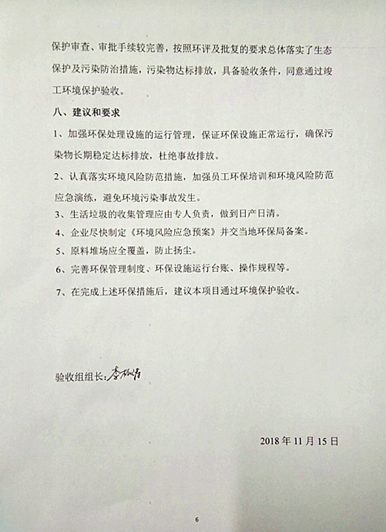 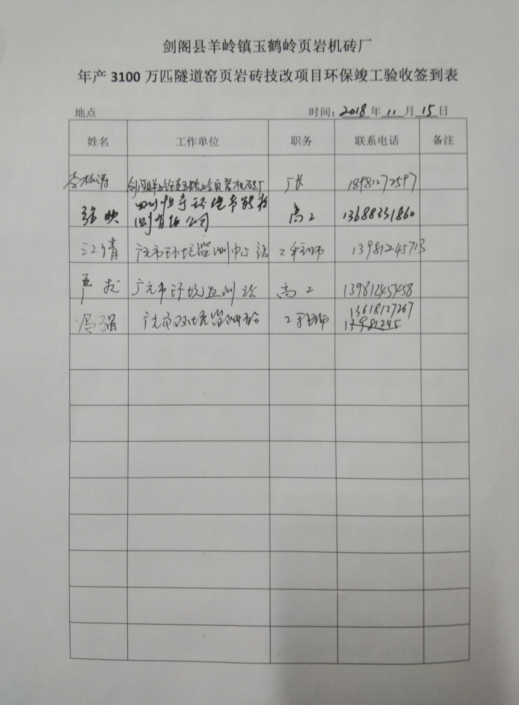 